Цели урока: научить работать с графическими объектамипродемонстрировать возможности использования Paint в геометрическом моделированииформировать умение выделять и осознавать то, что усвоено и что еще подлежит усвоению закрепить основные навыки работы с графическим редактором Paint.Практическая работа оценивается следующим образом:«5» - 86–100% правильно выполнена практическая работа;«4» - 71–85% правильно выполнена практическая работа;                                 «3» - 51–70% правильно выполнена практическая работа;«2» - 0–50% правильно выполнена практическая работа;Задание. Нарисуйте в графическом редакторе Paint кубик и составьте из него кубик Рубика.1. Запустите графический редактор Paint 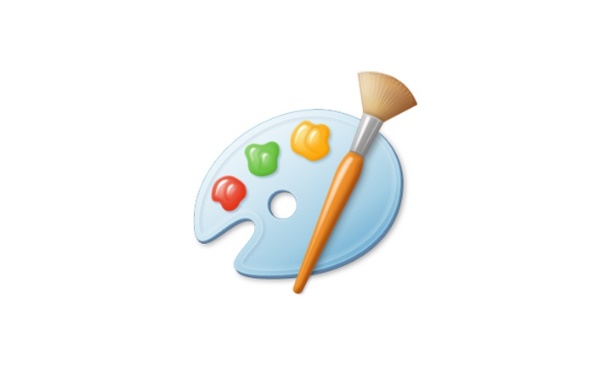 1. Запустите графический редактор Paint 2. Средствами графического редактора Paint изобразите кубик. (50 баллов)2. Средствами графического редактора Paint изобразите кубик. (50 баллов)Выбираем фигуру «ПРЯМОУГОЛЬНИК»Для того чтобы нарисовать квадрат используем клавишу SHIFT.При помощи фигуры ЛИНИЯ и клавиши SHIFT рисуем граниВыделяем лишнее, используя ПРЯМОУГОЛЬНУЮ ОБЛАСТЬ и нажимаем на клавишу DELETEС помощью ЗАЛИВКА ЦВЕТОМ закрашиваем кубик.3. На основе созданной заготовки соберите кубик Рубика из кубиков (50 баллов)3. На основе созданной заготовки соберите кубик Рубика из кубиков (50 баллов)Копируем кубик выделив его ПРЯМОУГОЛЬНОЙ ОБЛАСТЬЮ и нажав комбинацию клавиш CTRL + C. При копировании кубика фон делаем прозрачным, и начинаем конструировать.Из двух одинаковых кубиков путём соединения их край в край получаем следующую конструкциюБудьте внимательны при построении. Ставить кубики нужно в определенном порядке. Для этого используйте логическое мышление.Из трех одинаковых кубиков путём соединения их край в край получаем следующую конструкциюКОПИРУЕМ конструкцию из трех кубиков, ВСТАВЛЯЕМ и присоединяем.ВСТАВЛЯЕМ конструкцию из трех кубиков еще раз.ВСТАВЛЯЕМ конструкцию из девяти кубиков еще раз.ВСТАВЛЯЕМ конструкциюиз девяти кубиков еще раз.Кубик Рубика сконструирован.Меняем заливку по своему усмотрению4. Сохраните результат работы в личной папке под именем Кубик Рубика.4. Сохраните результат работы в личной папке под именем Кубик Рубика.